ΠΑΡΑΡΤΗΜΑ ΙΙI – «Φύλλο Συμμόρφωσης»ΦΥΛΛΟ ΣΥΜΜΟΡΦΩΣΗΣ (Τεχνικής περιγραφής - Τεχνικών προδιαγραφών)ΤΜΗΜΑ Α: ΠΡΟΜΗΘΕΙΑ ΕΡΓΑΣΤΗΡΙΑΚΩΝ ΟΡΓΑΝΩΝ ΓΙΑ ΤΙΣ ΑΝΑΓΚΕΣ ΤΩΝ ΕΡΓΑΣΤΗΡΙΩΝ ΕΝΤΟΜΟΛΟΓΙΑΣ ΚΑΙ ΣΗΡΟΤΡΟΦΙΑΣ & ΜΕΛΙΣΣΟΚΟΜΙΑΣ ΤΟΥ ΓΠΑ - ΕΡΓΑΣΤΗΡΙΑΚΟΣ ΠΥΡΓΟΣ ΨΕΚΑΣΜΟΥΟνοματεπώνυμο/ υπογραφή/ σφραγίδα στις περιπτώσεις νομικών προσώπωνΤα στοιχεία του φύλλου συμμόρφωσης να αναφέρονται υποχρεωτικά σε προσπέκτους του κατασκευαστικού οίκου τα οποία να συμπεριλαμβάνονται υποχρεωτικά στην τεχνική προσφορά και να αναφέρεται υποχρεωτικά σε κάθε μία παράγραφο του φύλλου συμμόρφωσης η τυχόν απόκλιση από τις ζητούμενες προδιαγραφές.ΦΥΛΛΟ ΣΥΜΜΟΡΦΩΣΗΣ (Τεχνικής περιγραφής - Τεχνικών προδιαγραφών)ΤΜΗΜΑ Β: ΠΡΟΜΗΘΕΙΑ ΕΡΓΑΣΤΗΡΙΑΚΩΝ ΟΡΓΑΝΩΝ ΓΙΑ ΤΙΣ ΑΝΑΓΚΕΣ ΤΩΝ ΕΡΓΑΣΤΗΡΙΩΝ ΕΝΤΟΜΟΛΟΓΙΑΣ ΚΑΙ ΣΗΡΟΤΡΟΦΙΑΣ & ΜΕΛΙΣΣΟΚΟΜΙΑΣ ΤΟΥ ΓΠΑ - ΘΑΛΑΜΟΙ ΡΥΘΜΙΖΟΜΕΝΩΝ ΚΛΙΜΑΤΟΛΟΓΙΚΩΝ ΣΥΝΘΗΚΩΝΟνοματεπώνυμο/ υπογραφή/ σφραγίδα στις περιπτώσεις νομικών προσώπωνΤα στοιχεία του φύλλου συμμόρφωσης να αναφέρονται υποχρεωτικά σε προσπέκτους του κατασκευαστικού οίκου τα οποία να συμπεριλαμβάνονται υποχρεωτικά στην τεχνική προσφορά και να αναφέρεται υποχρεωτικά σε κάθε μία παράγραφο του φύλλου συμμόρφωσης η τυχόν απόκλιση από τις ζητούμενες προδιαγραφές.ΦΥΛΛΟ ΣΥΜΜΟΡΦΩΣΗΣ (Τεχνικής περιγραφής - Τεχνικών προδιαγραφών)ΤΜΗΜΑ Γ: ΠΡΟΜΗΘΕΙΑ ΕΡΓΑΣΤΗΡΙΑΚΩΝ ΟΡΓΑΝΩΝ ΓΙΑ ΤΙΣ ΑΝΑΓΚΕΣ ΤΩΝ ΕΡΓΑΣΤΗΡΙΩΝ ΕΝΤΟΜΟΛΟΓΙΑΣ ΚΑΙ ΣΗΡΟΤΡΟΦΙΑΣ & ΜΕΛΙΣΣΟΚΟΜΙΑΣ ΤΟΥ ΓΠΑ - ΚΑΤΑΓΡΑΦΕΑΣ ΗΛΕΚΤΡΟΓΡΑΦΗΜΑΤΟΣ ΔΙΕΙΣΔΥΣΗΣΟνοματεπώνυμο/ υπογραφή/ σφραγίδα στις περιπτώσεις νομικών προσώπωνΤα στοιχεία του φύλλου συμμόρφωσης να αναφέρονται υποχρεωτικά σε προσπέκτους του κατασκευαστικού οίκου τα οποία να συμπεριλαμβάνονται υποχρεωτικά στην τεχνική προσφορά και να αναφέρεται υποχρεωτικά σε κάθε μία παράγραφο του φύλλου συμμόρφωσης η τυχόν απόκλιση από τις ζητούμενες προδιαγραφές.ΦΥΛΛΟ ΣΥΜΜΟΡΦΩΣΗΣ (Τεχνικής περιγραφής - Τεχνικών προδιαγραφών)ΤΜΗΜΑ Δ: ΠΡΟΜΗΘΕΙΑ ΕΡΓΑΣΤΗΡΙΑΚΩΝ ΟΡΓΑΝΩΝ ΓΙΑ ΤΙΣ ΑΝΑΓΚΕΣ ΤΩΝ ΕΡΓΑΣΤΗΡΙΩΝ ΕΝΤΟΜΟΛΟΓΙΑΣ ΚΑΙ ΣΗΡΟΤΡΟΦΙΑΣ & ΜΕΛΙΣΣΟΚΟΜΙΑΣ ΤΟΥ ΓΠΑ - ΜΕΤΡΗΤΗΣ ΟΣΦΡΗΤΙΚΗΣ ΑΝΤΙΔΡΑΣΗΣΟνοματεπώνυμο/ υπογραφή/ σφραγίδα στις περιπτώσεις νομικών προσώπωνΤα στοιχεία του φύλλου συμμόρφωσης να αναφέρονται υποχρεωτικά σε προσπέκτους του κατασκευαστικού οίκου τα οποία να συμπεριλαμβάνονται υποχρεωτικά στην τεχνική προσφορά και να αναφέρεται υποχρεωτικά σε κάθε μία παράγραφο του φύλλου συμμόρφωσης η τυχόν απόκλιση από τις ζητούμενες προδιαγραφές.ΦΥΛΛΟ ΣΥΜΜΟΡΦΩΣΗΣ (Τεχνικής περιγραφής - Τεχνικών προδιαγραφών)ΤΜΗΜΑ Ε: ΠΡΟΜΗΘΕΙΑ ΕΡΓΑΣΤΗΡΙΑΚΩΝ ΟΡΓΑΝΩΝ ΓΙΑ ΤΙΣ ΑΝΑΓΚΕΣ ΤΩΝ ΕΡΓΑΣΤΗΡΙΩΝ ΕΝΤΟΜΟΛΟΓΙΑΣ ΚΑΙ ΣΗΡΟΤΡΟΦΙΑΣ & ΜΕΛΙΣΣΟΚΟΜΙΑΣ ΤΟΥ ΓΠΑ, - ΣΤΕΡΕΟΣΚΟΠΙΟΟνοματεπώνυμο/ υπογραφή/ σφραγίδα στις περιπτώσεις νομικών προσώπωνΤα στοιχεία του φύλλου συμμόρφωσης να αναφέρονται υποχρεωτικά σε προσπέκτους του κατασκευαστικού οίκου τα οποία να συμπεριλαμβάνονται υποχρεωτικά στην τεχνική προσφορά και να αναφέρεται υποχρεωτικά σε κάθε μία παράγραφο του φύλλου συμμόρφωσης η τυχόν απόκλιση από τις ζητούμενες προδιαγραφές.Οδηγίες συμπλήρωσης φύλλων συμμόρφωσης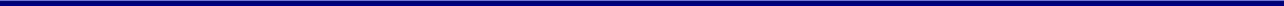 Η συμπλήρωση όλων των πεδίων των Φύλλων Συμμόρφωσης είναι υποχρεωτική επί ποινή αποκλεισμού. Επιτρέπεται η χρήση επιπλέον πεδίου για παρατηρήσεις/σχόλιαΣτην στήλη «ΑΠΑΝΤΗΣΗ» θα πρέπει να αναφέρεται με ΝΑΙ η ικανοποίηση της απαίτησης ύπαρξης του εκάστοτε τεχνικού χαρακτηριστικού.Κάθε απάντηση θα πρέπει να συνοδεύεται με την αντίστοιχη παραπομπή στην υποβληθείσα Τεχνική Προσφορά του υποψηφίου αναδόχου. Οι παραπομπές θα πρέπει να συμπληρώνονται στην τελευταία στήλη με τίτλο «ΠΑΡΑΠΟΜΠΗ ΤΕΚΜΗΡΙΩΣΗΣ». Το αντίστοιχο σημείο τεκμηρίωσης επάνω στην προσφορά (φυλλάδιο κλπ) θα πρέπει να είναι μαρκαρισμένο.Τα στοιχεία του φύλλου συμμόρφωσης να αναφέρονται υποχρεωτικά σε προσπέκτους του κατασκευαστικού οίκου τα οποία να συμπεριλαμβάνονται υποχρεωτικά στην τεχνική προσφορά και να αναφέρεται υποχρεωτικά σε κάθε μία παράγραφο του φύλλου συμμόρφωσης η τυχόν απόκλιση από τις ζητούμενες προδιαγραφές.Α/ΑΠΡΟΔΙΑΓΡΑΦΗΑΠΑΙ-ΤΗΣΗΑΠΑΝ-ΤΗΣΗΠΑΡΑΠΟΜΠΗ ΤΕΚΜΗΡΙΩΣΗΣ1Να είναι πύργος ψεκασμού εργαστηριακού τύπου ο οποίος να είναι σε θέση να χρησιμοποιηθεί για μελέτη των βιολογικών επιπτώσεων χημικών ή άλλων ουσιών επάνω σε μικροοργανισμούς. ΝΑΙ2Να είναι κατασκευασμένος πλήρως από ανοξείδωτο ατσάλι.ΝΑΙ3Να είναι σχεδιασμένος ώστε να εφαρμόζει ομοιόμορφο και ακριβή ψεκασμό είτε απ’ ευθείας είτε ως φιλμ είτε ως υπολειπόμενη μεμβράνη (residual film) πάνω σε κυλινδρική επιφάνεια διαμέτρου τουλάχιστον 9cm.ΝΑΙ4Να διαθέτει γρήγορα αποσπώμενους atomizers και τράπεζα ψεκασμού (spray table) πνευματικής λειτουργίας. ΝΑΙ5Η τράπεζα ψεκασμού να είναι ρυθμιζόμενη καθ’ ύψος και να διαθέτει έκκεντρους δίσκους για την τοποθέτηση τριβλίων ή άλλων περιεκτών με διαφορετική διάμετρο.ΝΑΙ6Να διαθέτει τουλάχιστον δυο (2) ακροφύσια ψεκασμού για ενδιάμεσο και τελικό ψέκασμα. Η ρύθμιση των ακροφυσίων να έχει γίνει στο εργοστάσιο κατασκευής.   ΝΑΙ7Να φέρει πάνελ ελέγχου στο μπροστινό του μέρος.ΝΑΙ8Να φέρει μπαρόμετρο ακριβείας μηχανικού τύπου μεγάλων διαστάσεων εύρους περιοχής μέχρι τουλάχιστον 2,5bar.ΝΑΙ9Να διαθέτει σωλήνα ψεκασμού ύψους τουλάχιστον 65cm.ΝΑΙ10Να διαθέτει διάμετρο του σωλήνα ψεκασμού τουλάχιστον 11cm στο κάτω μέρος αυτού και τουλάχιστον 15cm στο άνω μέρος αυτού. Η πίεση λειτουργίας του πύργου θα πρέπει να είναι περίπου 15lb/inch2.ΝΑΙ11Να διαθέτει ρεζερβουάρ δείγματος χωρητικότητας τουλάχιστον 12cm3.ΝΑΙ12Να διαθέτει δυνατότητα μελλοντικής αναβάθμισης με προαιρετικό σύστημα αυτόματης φόρτωσης / εκφόρτωσης (automatic load / unload system), το οποίο να απαλλάσσει το χρήστη από τη χειρωνακτική φόρτωση των τριβλίων στην τράπεζα ψεκασμού ακριβώς κάτω από το σωλήνα ψεκασμού. ΝΑΙ13Να συνοδεύεται από κατάλληλο αεροσυμπιεστή για παροχή πεπιεσμένου αέρα στο σύστημα.   ΝΑΙ14Ο προμηθευτής θα πρέπει να είναι πιστοποιημένος βάσει του προτύπου ISO-9001:2008 σε ότι αφορά τη διακίνηση και τεχνική υποστήριξη ιατροτεχνολογικού εργαστηριακού εξοπλισμού και την επιστημονική υποστήριξη του εξοπλισμού αυτού.ΝΑΙ15Ο προμηθευτής θα πρέπει να είναι εξουσιοδοτημένος από τον κατασκευαστικό οίκο για τη συμμετοχή του στο διαγωνισμό. Να κατατεθεί σχετική δήλωση του κατασκευαστικού οίκου.ΝΑΙΑ/ΑΠΡΟΔΙΑΓΡΑΦΗΑΠΑΙ-ΤΗΣΗΑΠΑΝ-ΤΗΣΗΠΑΡΑΠΟΜΠΗ ΤΕΚΜΗΡΙΩΣΗΣ1Δύο θάλαμοι ρυθμιζόμενων κλιματολογικών συνθηκών, με τις ακόλουθες ελάχιστες τεχνικές απαιτήσεις , οι οποίοι θα διαθέτουν εσωτερικές ωφέλιμες διαστάσεις τουλάχιστον (M x B x Y): 60 x 60 x 130cm.•Να είναι κατασκευασμένοι εσωτερικά  και  εξωτερικά από  ανοξείδωτο  αντιμαγνητικό  χάλυβα ποιότητας τουλάχιστον AISI    304-18/10.•Να φέρουν μόνωση πολυουρεθάνης, οικολογική  CFC free, πυκνότητας άνω των 40kg/m³, και  πάχους άνω των 5cm.•Να διαθέτουν πόρτα (ή πόρτες ο θάλαμος μεγαλύτερου όγκου) από προφίλ αλουμινίου με τριπλά θερμομονωτικά κρύσταλλα, ενώ θα πρέπει να διαθέτουν δυνατότητα παρακολούθησης στο εσωτερικό του θαλάμου. •Να διαθέτουν ενσωματωμένη κλειδαριά ασφαλείας.•Να συνοδεύονται από τουλάχιστον 5 ράφια από πλέγμα ρυθμιζόμενα κατά ύψος, ενώ ο θάλαμος μεγαλύτερου όγκου να συνοδεύεται από διπλάσιο αριθμό ραφιών (5 + 5).•Να φέρει θυρίδες εισόδου και εξόδου αέρα.•Να διαθέτουν σύγχρονο και πλήρες ψυκτικό συγκρότημα, ισχύος τουλάχιστον 1/2 ΗΡ στους δύο θαλάμους και τουλάχιστον ¾ ΗΡ στον μεγαλύτερων διαστάσεων θάλαμο.•Να διαθέτουν σύστημα ανακυκλοφορίας  αέρος  εσωτερικού χώρου  για  ομοιόμορφη  κατανομή  συνθηκών  στον  χώρο.•Να φέρουν σύγχρονο σύστημα παροχής  θέρμανσης στο εσωτερικό εκάστου θαλάμου.•Οι δύο θάλαμοι να φέρουν στο εσωτερικό της πόρτας τους δεύτερη πόρτα-πλαίσιο, η οποία θα περιέχει συστοιχία λαμπτήρων αποτελούμενη από τουλάχιστον 8 λυχνίες φθορισμού των 35-36W,  έντασης τουλάχιστον 20.000 Lux.•Να διαθέτουν σύστημα παροχής  υγρασίας (υδρονέφωσης), με φυγοκεντρικό υγραντήρα, ηλεκτρονικό υγροστάτη – υγρόμετρο και ηλεκτρονικό αισθητήριο υγρασίας. •Περιοχή  λειτουργίας  υγρασίας  από περιβάλλον έως 98%.•Να διαθέτουν ακρίβεια  υγροστάτησης τουλάχιστον 3%.•Να διαθέτουν ακρίβεια   θερμοστάτησης τουλάχιστον ±0,5ºC•Να διαθέτουν ομοιογένεια θερμοκρασίας στον  θάλαμο τουλάχιστο: ±1˚C.•Σε κάθε θάλαμο η θερμοκρασία να ρυθμίζεται στην περιοχή από τουλάχιστον:  +2º έως +45º ή ευρύτερη.•Να διαθέτουν σύστημα αυτόματης τροφοδοσίας νερού μέσω μόνιμης σύνδεσης στο δίκτυο ύδρευσης.•Να φέρουν σύστημα αποχέτευσης στο κάτω μέρος του θαλάμου.•Να διαθέτουν πλήρη  πίνακα  χειρισμού και ελέγχου-αποτελούμενο  από:i.	Διακόπτες  για  κάθε  παράμετρο  λειτουργίας  και  ενδεικτικά.ii.	Ρύθμιση alarm άνω και κάτω ορίου, με ηχητικό και οπτικό συναγερμό, για περίπτωση  βλάβης.iii.	Ανάλυση θερμοκρασίας επιλογής και ένδειξης: 0.1˚Civ.	Ελεγκτής υγρασίας και  θερμοκρασίας με βήματα για χρονικά προφίλ. Να παρέχει προγραμματισμό συνθηκών σε συνδυασμό χρόνου-βημάτων.v.	Προγραμματιστής  φωτισμού 24ωρου.vi.	Ψηφιακό  καταγραφικό θερμοκρασίας-υγρασίας, (με  ενδείξεις στην  οθόνη : ημερομηνίας , ώρας,  θερμοκρασίας (2 ζώνες)  και  υγρασίας), δυνατότητα μεταφοράς των μετρήσεων σε PC με USB stick, και αποθήκευσης μετρήσεων ενός έτους.•Να λειτουργούν στα 220Volt / 50HzΝΑΙ2Ένας θάλαμος ρυθμιζόμενων κλιματολογικών συνθηκών, με τις ακόλουθες ελάχιστες τεχνικές απαιτήσεις , ο οποίος θα διαθέτει εσωτερικές ωφέλιμες διαστάσεις τουλάχιστον (M x B x Y): 140 x 60 x 130cm.•Να είναι κατασκευασμένοι εσωτερικά  και  εξωτερικά από  ανοξείδωτο  αντιμαγνητικό  χάλυβα ποιότητας τουλάχιστον AISI    304-18/10.•Να φέρουν μόνωση πολυουρεθάνης, οικολογική  CFC free, πυκνότητας άνω των 40kg/m³, και  πάχους άνω των 5cm.•Να διαθέτουν πόρτα (ή πόρτες ο θάλαμος μεγαλύτερου όγκου) από προφίλ αλουμινίου με τριπλά θερμομονωτικά κρύσταλλα, ενώ θα πρέπει να διαθέτουν δυνατότητα παρακολούθησης στο εσωτερικό του θαλάμου. •Να διαθέτουν ενσωματωμένη κλειδαριά ασφαλείας.•Να συνοδεύονται από τουλάχιστον 5 ράφια από πλέγμα ρυθμιζόμενα κατά ύψος, ενώ ο θάλαμος μεγαλύτερου όγκου να συνοδεύεται από διπλάσιο αριθμό ραφιών (5 + 5).•Να φέρει θυρίδες εισόδου και εξόδου αέρα.•Να διαθέτουν σύγχρονο και πλήρες ψυκτικό συγκρότημα, ισχύος τουλάχιστον 1/2 ΗΡ στους δύο θαλάμους και τουλάχιστον ¾ ΗΡ στον μεγαλύτερων διαστάσεων θάλαμο.•Να διαθέτουν σύστημα ανακυκλοφορίας  αέρος  εσωτερικού χώρου  για  ομοιόμορφη  κατανομή  συνθηκών  στον  χώρο.•Να φέρουν σύγχρονο σύστημα παροχής  θέρμανσης στο εσωτερικό εκάστου θαλάμου.•Οι δύο θάλαμοι να φέρουν στο εσωτερικό της πόρτας τους δεύτερη πόρτα-πλαίσιο, η οποία θα περιέχει συστοιχία λαμπτήρων αποτελούμενη από τουλάχιστον 8 λυχνίες φθορισμού των 35-36W,  έντασης τουλάχιστον 20.000 Lux.•Να διαθέτουν σύστημα παροχής  υγρασίας (υδρονέφωσης), με φυγοκεντρικό υγραντήρα, ηλεκτρονικό υγροστάτη – υγρόμετρο και ηλεκτρονικό αισθητήριο υγρασίας. •Περιοχή  λειτουργίας  υγρασίας  από περιβάλλον έως 98%.•Να διαθέτουν ακρίβεια  υγροστάτησης τουλάχιστον 3%.•Να διαθέτουν ακρίβεια   θερμοστάτησης τουλάχιστον ±0,5ºC•Να διαθέτουν ομοιογένεια θερμοκρασίας στον  θάλαμο τουλάχιστο: ±1˚C.•Σε κάθε θάλαμο η θερμοκρασία να ρυθμίζεται στην περιοχή από τουλάχιστον:  +2º έως +45º ή ευρύτερη.•Να διαθέτουν σύστημα αυτόματης τροφοδοσίας νερού μέσω μόνιμης σύνδεσης στο δίκτυο ύδρευσης.•Να φέρουν σύστημα αποχέτευσης στο κάτω μέρος του θαλάμου.•Να διαθέτουν πλήρη  πίνακα  χειρισμού και ελέγχου-αποτελούμενο  από:i.	Διακόπτες  για  κάθε  παράμετρο  λειτουργίας  και  ενδεικτικά.ii.	Ρύθμιση alarm άνω και κάτω ορίου, με ηχητικό και οπτικό συναγερμό, για περίπτωση  βλάβης.iii.	Ανάλυση θερμοκρασίας επιλογής και ένδειξης: 0.1˚Civ.	Ελεγκτής υγρασίας και  θερμοκρασίας με βήματα για χρονικά προφίλ. Να παρέχει προγραμματισμό συνθηκών σε συνδυασμό χρόνου-βημάτων.v.	Προγραμματιστής  φωτισμού 24ωρου.vi.	Ψηφιακό  καταγραφικό θερμοκρασίας-υγρασίας, (με  ενδείξεις στην  οθόνη : ημερομηνίας , ώρας,  θερμοκρασίας (2 ζώνες)  και  υγρασίας), δυνατότητα μεταφοράς των μετρήσεων σε PC με USB stick, και αποθήκευσης μετρήσεων ενός έτους.•Να λειτουργούν στα 220Volt / 50HzΝΑΙ3Προμήθεια και τοποθέτηση ενός θαλάμου ελεγχόμενων κλιματικών συνθηκών 600 lit με τα ακόλουθα τεχνικά χαρακτηριστικά:- Κατασκευή  εσωτερικά και εξωτερικά από ανοξείδωτο αντιμαγνητικό χάλυβα - Πόρτα ανοξείδωτη με διπλά θερμομονωτικά κρύσταλλα, για δυνατότητα παρακολούθησης στο εσωτερικό του θαλάμου.- Πλήρες ψυκτικό συγκρότημα, - Σύστημα ανακυκλοφορίας αέρος εσωτερικού χώρου για ομοιόμορφη κατανομή συνθηκών στο χώρο.- Σύστημα  παροχής  θέρμανσης.- Σύστημα  παροχής  υγρασίας (Σύστημα αυτόματης τροφοδοσίας νερού μέσω μόνιμης σύνδεσης στο δίκτυο ύδρευσης.- Αποχέτευση στο κάτω μέρος του θαλάμου.- Περιοχή λειτουργίας  υγρασίας  από περιβάλλον  60%-98%.- Πλήρης  πίνακας  χειρισμού  και  ελέγχου-αποτελούμενος  από Ηλεκτρονικό  ψηφιακό θερμοστάτη – θερμόμετρο.- Ηλεκτρονικό  ψηφιακό υγροστάτη –υγρόμετρο.- Διακόπτες  για  κάθε  παράμετρο  λειτουργίας  και  ενδεικτικά.- Προγραμματιστής φωτισμού για φωτοπεριόδους. Σκάλες ρύθμισης έντασης φωτισμού.- Ρύθμιση alarm άνω και κάτω ορίου, με ηχητικό και οπτικό συναγερμό, για         περίπτωση  βλάβης.- Περιοχή  λειτουργίας: Θερμοκρασία από +2º έως +40º .- Διαρκής  τεχνική  υποστήριξη.- Ύπαρξη ανταλλακτικών ετοιμοπαράδοτων.ΝΑΙ4Ο προμηθευτής θα πρέπει να είναι πιστοποιημένος βάσει του προτύπου ISO-9001:2008 σε ότι αφορά τη διακίνηση και τεχνική υποστήριξη ιατροτεχνολογικού εργαστηριακού εξοπλισμού και την επιστημονική υποστήριξη του εξοπλισμού αυτού.ΝΑΙ5Ο προμηθευτής θα πρέπει να είναι εξουσιοδοτημένος από τον κατασκευαστικό οίκο για τη συμμετοχή του στο διαγωνισμό. Να κατατεθεί σχετική δήλωση του κατασκευαστικού οίκουΝΑΙΑ/ΑΠΡΟΔΙΑΓΡΑΦΗΑΠΑΙ-ΤΗΣΗΑΠΑΝ-ΤΗΣΗΠΑΡΑΠΟΜΠΗ ΤΕΚΜΗΡΙΩΣΗΣ1Σύστημα Καταγραφέα Ηλεκτρογραφήματος Διείσδυσης (EPG Monitor System), με τις ακόλουθες ελάχιστες τεχνικές απαιτήσεις:•Να έχει τουλάχιστον 4 υποδοχές καταγραφής διατροφής εντόμων.•Να μπορεί να αποδώσει συνεχές και εναλλασσόμενο ρεύμα (AC/DC) στο κύκλωμα καταγραφής•Να διαθέτει τουλάχιστον 4 υποδοχές καταγραφής συμπεριφοράς ευμεγεθών εντόμων•Να διαθέτει τουλάχιστον 4 βύσματα προσαρμογής στο έδαφος•Να συνοδεύεται από συσκευή λήψης δεδομένων με a.	τουλάχιστον 16 αναλογικές εισόδους, b.	μέγιστη συχνότητα 4800 Hz, c.	εύρος καταγραφής ±1.25 V to ±10 V, d.	δυνατότητα καταγραφής περιβαλλοντικής θερμοκρασίας και υγρασίας, e.	λογισμικό καταγραφής•Να συνοδεύεται από αναλώσιμα (σύρματα χρυσού διαμέτρου 0.0010" (70 πόδια), 0.010" (30 πόδια, 25γρ. νιφάδες αργύρου 8-10um)•Σταθεροποιητής τάσης τουλάχιστον 6 θέσεων•Κλωβός Faraday διαστάσεων ΜΧΠΧΥ 1μΧ1,5μΧ1,5μ•UPS τουλάχιστον 1.800va•Να συνοδεύεται από φορητό υπολογιστή με τα παρακάτω χαρακτηριστικά:i.	Μνήμη τουλάχιστον 8GBii.	Εσωτερικός σκληρός δίσκος SSD τουλάχιστον 480GBiii.	Οθόνη τουλάχιστον 14 ιντσώνiv.	Λειτουργικό σύστημα Windows έκδοση 10 ή νεότερη•Όλα τα παραπάνω να λειτουργούν στα 220Volt ΝΑΙ2Ο προμηθευτής θα πρέπει να είναι πιστοποιημένος βάσει του προτύπου ISO-9001:2008 σε ότι αφορά τη διακίνηση και τεχνική υποστήριξη ιατροτεχνολογικού εργαστηριακού εξοπλισμού και την επιστημονική υποστήριξη του εξοπλισμού αυτού.ΝΑΙ3Ο προμηθευτής θα πρέπει να είναι εξουσιοδοτημένος από τον κατασκευαστικό οίκο για τη συμμετοχή του στο διαγωνισμό. Να κατατεθεί σχετική δήλωση του κατασκευαστικού οίκου.ΝΑΙΑ/ΑΠΡΟΔΙΑΓΡΑΦΗΑΠΑΙ-ΤΗΣΗΑΠΑΝ-ΤΗΣΗΠΑΡΑΠΟΜΠΗ ΤΕΚΜΗΡΙΩΣΗΣ1Μετρητής οσφρητικής αντίδρασης (olfactometer), με τις ακόλουθες ελάχιστες τεχνικές απαιτήσεις:•Θάλαμος επιλογής 4 θέσεων εντόμων•Αεραντλία με ρεοστάτη εύρους τουλάχιστον 0.1-1L/min •Τουλάχιστον 4 δοχεία χωρητικότητας τουλάχιστον 100ml για ρύθμιση υγρασίας•Τουλάχιστον 4 δοχεία χωρητικότητας τουλάχιστον 100ml για τοποθέτηση ουσιών προς δοκιμήΝΑΙ2Ο προμηθευτής θα πρέπει να είναι πιστοποιημένος βάσει του προτύπου ISO-9001:2008 σε ότι αφορά τη διακίνηση και τεχνική υποστήριξη ιατροτεχνολογικού εργαστηριακού εξοπλισμού και την επιστημονική υποστήριξη του εξοπλισμού αυτού.ΝΑΙΑ/ΑΠΡΟΔΙΑΓΡΑΦΗΑΠΑΙ-ΤΗΣΗΑΠΑΝ-ΤΗΣΗΠΑΡΑΠΟΜΠΗ ΤΕΚΜΗΡΙΩΣΗΣ1Προμήθεια στερεοσκοπίου σύμφωνα με τα παρακάτω τεχνικά χαρακτηριστικά:-  Στερεοσκόπιο, με διερχόμενο και προσπίπτοντα φωτισμό, με φακό 1 x.- Κορμός στερεοσκοπίου, με σύστημα οπτικής Zoom, με διοφθάλμια κεφαλή, με φακό μεγέθυνσης από 0.8 x   έως 4 x.- Προσοφθάλμιος φακός, μεγέθυνσης 10 x, με εύρος οπτικού πεδίου FN22, με ρυθμιζόμενη εστίαση, με ρυθμιζόμενη διόπτρα -8 έως +5.- Ορθοστάτης στερεοσκοπίου, απλός με ομοαξονικούς κοχλίες αδρής εστίασης. - Πρόσθετος βοηθητικός φακός μεγέθυνσης 1.5 x.- Προσπίπτοντας ψυχρός φωτισμός, με πηγή LED.ΝΑΙ